Template for submission of papers to           ISVE-International Journal of Microsystems & Internet of ThingsFirst Author1, Second Author2, Third Author3*1Affiliation of First author (e-mail:author@gmail.com)2Affiliation of Second author (e-mail:author@gmail.com)3*Affiliation of Second author (Corresponding author e-mail:author@gmail.com)ABSTRACT Write the text from your article in different sections as shown below. Write the text from your article in different sections as shown below. Write the text from your article in different sections as shown below. Write the text from your article in different sections. Write the text from your article in different sections. Write the text from your article in different sections. Write the text from your article in different sections. Write the text from your article in different sections. Write the text from your article in different sections. Write the text from your article in different sections. Write the text from your article in different sections. Write the text from your article in different sections. Write the text from your article in different sections. Write the text from your article in different sections. Write the text from your article in different sections.Keywords:About six to fifteen key words or phrases in alphabetical order, separated by commas. For a list of suggested keywords, visit http://www.ieee.org/organizations/pubs/ani_prod/keywrd98.txt   INTRODUCTIONWrite the text from your article in different sections. Write the text from your article in different sections [1]. Write the text from your article in different sections. Write the text from your article in different sections. Write the text from your article in different sections.Write the text from your article in different sections. Write the text from your article in different sections. Write the text from your article in different sections [2-4]. Write the text from your article in different sections. Write the text from your article in different sections.Write the text from your article in different sections. Write the text from your article in different sections. Write the text from your article in different sections [5,6]. Write the text from your article in different sections. Write the text from your article in different sections.Write the text from your article in different sections. Write the text from your article in different sections. Write the text from your article in different sections. Write the text from your article in different sections. Write the text from your article in different sections [7].Write the text from your article in different sections. Write the text from your article in different sections. Write the text from your article in different sections. Write the text from your article in different sections. Write the text from your article in different sections[8-10,12].Write the   text from your article in different sections. Write the text from your article in different sections. Write the text from your article in different sections. Write the text from your article in different sections. Write the text from your article in different sections[11].Write the text from your article in different sections. Write the text from your article in different sections. Write the text from your article in different sections. Write the text from your article in different sections. Write the text from your article in different sections.Write the text from your article in different sections. Write the text from your article in different sections. Write the text from your article in different sections. Write the text from your article in different sections. Write the text from your article in different sections. Write the text from your article in different sections. Write the text from your article in different sections. Write the text from your article in different sections. Write the text from your article in different sections. Write the text from your article in different sections.Write the text from your article in different sections. Write the text from your article in different sections. Write the text from your article in different sections. Write the text from your article in different sections. Write the text from your article in different sections.Section twoSub-section Head StyleWrite the text from your article in different sections. Write the text from your article in different sections. Write the text from your article in different sections. Write the text from your article in different sections. Write the text from your article in different sections. Write the text from your article in different sections. Write the text from your article in different sections. Write the text from your article in different sections. Write the text from your article in different sections. Write the text from your article in different sections.Sub-section Head StyleWrite the text from your article in different sections. Write the text from your article in different sections. Write the text from your article in different sections. Write the text from your article in different sections. Write the text from your article in different sections. Write the text from your article in different sections. Write the text from your article in different sections. Write the text from your article in different sections. Write the text from your article in different sections. Write the text from your article in different sections. Write the text from your article in different sections. Write the text from your article in different sections. Write the text from your article in different sections.Sub-section Head StyleWrite the text from your article in different sections. Write the text from your article in different sections. Write the text from your article in different sections. Write the text from your article in different sections. Write the text from your article in different sections. Write the text from your article in different sections. Write the text from your article in different sections. Write the text from your article in different sections. Write the text from your article in different sections. Write the text from your article in different sections.Write the text from your article in different sections. Write the text from your article in different sections. Write the text from your article in different sections. Write the text from your article in different sections. Write the text from your article in different sections. Write the text from your article in different sections.Write the text from your article in different sections. Write the text from your article in different sections. Write the text from your article in different sections. Write the text from your article in different sections. Write the text from your article in different sections. Write the text from your article in different sections.Write the text from your article in different sections. Write the text from your article in different sections. Write the text from your article in different sections.Sub-section Head StyleWrite the text from your article in different sections. Write the text from your article in different sections. Write the text from your article in different sections. Write the text from your article in different sections. Write the text from your article in different sections. Write the text from your article in different sections.Write the text from your article in different sections. Write the text from your article in different sections. Write the text from your article in different sections. Write the text from your article in different sections. Write the text from your article in different sections. Write the text from your article in different sections.Write the text from your article in different sections. Write the text from your article in different sections. Write the text from your article in different sections. Write the text from your article in different sections. Write the text from your article in different sections. Write the text from your article in different sections.Write the text from your article in different sections. Write the text from your article in different sections. Write the text from your article in different sections. Write the text from your article in different sections. Write the text from your article in different sections. Write the text from your article in different sections.Write the text from your article in different sections. Write the text from your article in different sections. Write the text from your article in different sections. Write the text from your article in different sections. Write the text from your article in different sections. Write the text from your article in different sections.Write the text from your article in different sections. Write the text from your article in different sections. Write the text from your article in different sections. Write the text from your article in different sections. Write the text from your article in different sections. Write the text from your article in different sections.Write the text from your article in different sections. Write the text from your article in different sections. Write the text from your article in different sections. Write the text from your article in different sections. Write the text from your article in different sections. Write the text from your article in different sections.Write the text from your article in different sections. Write the text from your article in different sections. Write the text from your article in different sections. Write the text from your article in different sections. Write the text from your article in different sections. Write the text from your article in different sections.Write the text from your article in different sections. Write the text from your article in different sections. Write the text from your article in different sections. Write the text from your article in different sections. Write the text from your article in different sections. Write the text from your article in different sections.Fig.1 IIP3 of transconductance amplifier based up-conversion MixerWrite the text from your article in different sections. Write the text from your article in different sections. Write the text from your article in different sections. Write the text from your article in different sections. Write the text from your article in different sections. Write the text from your article in different sections.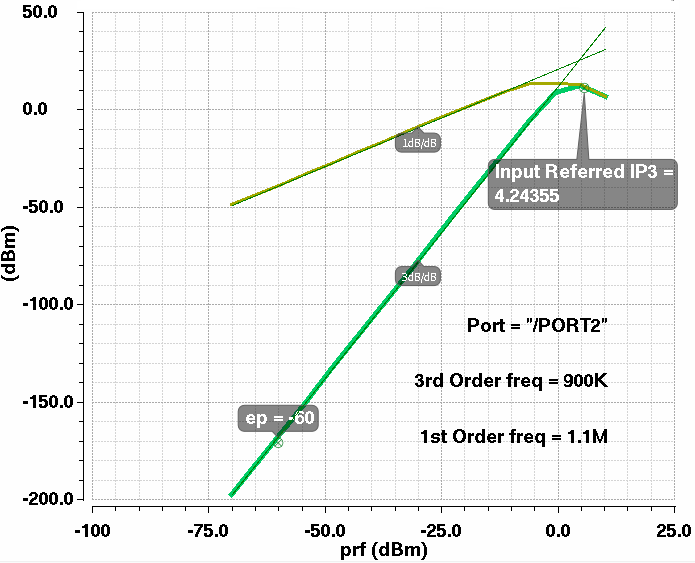 Write the text from your article in different sections. Write the text from your article in different sections. Write the text from your article in different sections. Write the text from your article in different sections. Write the text from your article in different sections. Write the text from your article in different sections.Write the text from your article in different sections. Write the text from your article in different sections. Write the text from your article in different sections. Write the text from your article in different sections. Write the text from your article in different sections. Write the text from your article in different sections.2.3.2   Sub-section Head Style Write the text from your article in different sections. Write the text from your article in different sections. Write the text from your article in different sections. Write the text from your article in different sections. Write the text from your article in different sections. Write the text from your article in different sections.Write the text from your article in different sections. Write the text from your article in different sections. Write the text from your article in different sections. Write the text from your article in different sections. Write the text from your article in different sections. Write the text from your article in different sections.Sub-section Head StyleWrite the text from your article in different sections. Write the text from your article in different sections. Write the text from your article in different sections. Write the text from your article in different sections. Write the text from your article in different sections. Write the text from your article in different sections.Table. 1 Cross platform comparative performance  Section HeadWrite the text from your article in different sections. Write the text from your article in different sections. Write the text from your article in different sections. Write the text from your article in different sections. Write the text from your article in different sections.   Section HeadWrite the text from your article in different sections. Write the text from your article in different sections. Write the text from your article in different sections. Write the text from your article in different sections. Write the text from your article in different sections.Write the text from your article in different sections. Write the text from your article in different sections. Write the text from your article in different sections. Write the text from your article in different sections. Write the text from your article in different sections.Write the text from your article in different sections. Write the text from your article in different sections. Write the text from your article in different sections. Write the text from your article in different sections. Write the text from your article in different sections.  Section headSub-section Head StyleWrite the text from your article in different sections. Write the text from your article in different sections. Write the text from your article in different sections. Write the text from your article in different sections. Write the text from your article in different sections. Write the text from your article in different sections. Write the text from your article in different sections. Write the text from your article in different sections. Write the text from your article in different sections. Write the text from your article in different sections. Write the text from your article in different sections. Write the text from your article in different sections.Write the text from your article in different sections. Write the text from your article in different sections. Write the text from your article in different sections. Write the text from your article in different sections. Write the text from your article in different sections. Write the text from your article in different sections.Sub-section Head StyleWrite the text from your article in different sections. Write the text from your article in different sections. Write the text from your article in different sections. Write the text from your article in different sections. Write the text from your article in different sections.Write the text from your article in different sections. Write the text from your article in different sections. Write the text from your article in different sections. Write the text from your article in different sections. Write the text from your article in different sections. Write the text from your article in different sections. Write the text from your article in different sections. Write the text from your article in different sections. Write the text from your article in different sections. Write the text from your article in different sections.Write the text from your article in different sections. Write the text from your article in different sections. Write the text from your article in different sections. Write the text from your article in different sections. Write the text from your article in different sections.Write the text from your article in different sections. Write the text from your article in different sections. Write the text from your article in different sections. Write the text from your article in different sections. Write the text from your article in different sections.Write the text from your article in different sections. Write the text from your article in different sections. Write the text from your article in different sections. Write the text from your article in different sections. Write the text from your article in different sections.Write the text from your article in different sections. Write the text from your article in different sections. Write the text from your article in different sections. Write the text from your article in different sections. Write the text from your article in different sections.Sub-sub-Section Head StyleWrite the text from your article in different sections. Write the text from your article in different sections. Write the text from your article in different sections. Write the text from your article in different sections. Write the text from your article in different sections.Write the text from your article in different sections. Write the text from your article in different sections. Write the text from your article in different sections. Write the text from your article in different sections. Write the text from your article in different sections.Write the text from your article in different sections. Write the text from your article in different sections. Write the text from your article in different sections. Write the text from your article in different sections. Write the text from your article in different sections.Write the text from your article in different sections. Write the text from your article in different sections. Write the text from your article in different sections. Write the text from your article in different sections. Write the text from your article in different sections.Sub-sub Section Head StyleWrite the text from your article in different sections. Write the text from your article in different sections. Write the text from your article in different sections. Write the text from your article in different sections. Write the text from your article in different sections.Write the text from your article in different sections. Write the text from your article in different sections. Write the text from your article in different sections. Write the text from your article in different sections. Write the text from your article in different sections.Write the text from your article in different sections. Write the text from your article in different sections. Write the text from your article in different sections. Write the text from your article in different sections. Write the text from your article in different sections.Write the text from your article in different sections. Write the text from your article in different sections. Write the text from your article in different sections. Write the text from your article in different sections. Write the text from your article in different sections.Write the text from your article in different sections. Write the text from your article in different sections. Write the text from your article in different sections. Write the text from your article in different sections. Write the text from your article in different sections.Write the text from your article in different sections. Write the text from your article in different sections. Write the text from your article in different sections. Write the text from your article in different sections. Write the text from your article in different sections.Write the text from your article in different sections. Write the text from your article in different sections. Write the text from your article in different sections. Write the text from your article in different sections. Write the text from your article in different sections.Write the text from your article in different sections. Write the text from your article in different sections. Write the text from your article in different sections. Write the text from your article in different sections. Write the text from your article in different sections. Write the text from your article in different sections. Write the text from your article in different sections. Write the text from your article in different sections. Write the text from your article in different sections. Write the text from your article in different sections.Write the text from your article in different sections. Write the text from your article in different sections. Write the text from your article in different sections. Write the text from your article in different sections. Write the text from your article in different sections.Write the text from your article in different sections. Write the text from your article in different sections. Write the text from your article in different sections. Write the text from your article in different sections. Write the text from your article in different sections.Write the text from your article in different sections. Write the text from your article in different sections. Write the text from your article in different sections. Write the text from your article in different sections. Write the text from your article in different sections.Be aware of the different meanings of the homophones “affect” (usually a verb) and “effect” (usually a noun), “complement” and “compliment,” “discreet” and “discrete,” “principal” (e.g., “principal investigator”) and “principle” (e.g., “principle of measurement”). Do not confuse “imply” and “infer.” Prefixes such as “non,” “sub,” “micro,” “multi,” and “ultra” are not independent words; they should be joined to the words they modify, usually without a hyphen. There is no period after the “et” in the Latin abbreviation “et al.” (it is also italicized). The abbreviation “i.e.,” means “that is,” and the abbreviation “e.g.,” means “for example” (these abbreviations are not italicized).Write the text from your article in different sections. Write the text from your article in different sections. Write the text from your article in different sections. Write the text from your article in different sections. Write the text from your article in different sections.Write the text from your article in different sections. Write the text from your article in different sections. Write the text from your article in different sections. Write the text from your article in different sections.Write the text from your article in different sections. Write the text from your article in different sections.  Section HeadWrite the text from your article in different sections. Write the text from your article in different sections. Write the text from your article in different sections. Write the text from your article in different sections. Write the text from your article in different sections. Write the text from your article in different sections.Write the text from your article in different sections. Write the text from your article in different sections. Write the text from your article in different sections. Write the text from your article in different sections. Write the text from your article in different sections. Write the text from your article in different sections.  Write the text from your article in different sections. Write the text from your article in different sections. Write the text from your article in different sections. Write the text from your article in different sections. Write the text from your article in different sections. Write the text from your article in different sections.Write the text from your article in different sections. Write the text from your article in different sections. Write the text from your article in different sections. Write the text from your article in different sections. Write the text from your article in different sections. Write the text from your article in different sections.Write the text from your article in different sections. Write the text from your article in different sections. Write the text from your article in different sections. Write the text from your article in different sections.  Section HeadWrite the text from your article in different sections. Write the text from your article in different sections. Write the text from your article in different sections. Write the text from your article in different sections. Write the text from your article in different sections. Write the text from your article in different sections.Write the text from your article in different sections. Write the text from your article in different sections. Write the text from your article in different sections. Write the text from your article in different sections. Write the text from your article in different sections. Write the text from your article in different sections.Write the text from your article in different sections. Write the text from your article in different sections. Write the text from your article in different sections. Write the text from your article in different sections. Write the text from your article in different sections. Write the text from your article in different sections.Write the text from your article in different sections. Write the text from your article in different sections. Write the text from your article in different sections. Write the text from your article in different sections. Write the text from your article in different sections. Write the text from your article in different sections.Write the text from your article in different sections. Write the text from your article in different sections. Write the text from your article in different sections. Write the text from your article in different sections. Write the text from your article in different sections. Write the text from your article in different sections.Write the text from your article in different sections. Write the text from your article in different sections. Write the text from your article in different sections. Write the text from your article in different sections. Write the text from your article in different sections. Write the text from your article in different sections. Write the text from your article in different sections. Write the text from your article in different sections. Write the text from your article in different sections. Write the text from your article in different sections. Write the text from your article in different sections. Write the text from your article in different sections. Write the text from your article in different sections. Write the text from your article in different sections. Write the text from your article in different sections.   ConclusionA conclusion section is not required. Although a conclusion may review the main points of the paper, do not replicate the abstract as the conclusion. A conclusion might elaborate on the importance of the work or suggest applications and extensions. AppendixAppendixes, if needed, appear before the acknowledgment.AcknowledgmentWrite the text from your article in different sections. Write the text from your article in different sections. Write the text from your article in different sections. Write the text from your article in different sections. Write the text from your article in different sections.ReferencesB. Razzavi (2012), Mixer Design, RF Microelectronics 2nd ed., Prentice Hall. Y.-H. Shu, and J.-R. Yang (2013), Low voltage, high linearity CMOS up-conversion mixer for LTE applications, Proc. IMFEDK –IEEE, 44-45.X. Sun et.al. (2012), A 1.8-2.6GHz RF CMOS Up-Conversion Mixer for Wideband Applications, Proc. IMWS-IEEE MTT-S International, 1-4.Wu     Chenjian and Li Zhiqun, (2011), A 0.18μm CMOS Up-Conversion Mixer for Wireless Sensor Networks Application, Proc.WCSP IEEE, 1-4.S.A.Z Murad et.al. (2011), A Design of 5.2 GHz CMOS Up-conversion Mixer with IF Input Active Balun, Proc. ISWTA IEEE, 1-4.S.A.Z Murad et.al. (2010) High Linearity 5.2GHz CMOS up-conversion Mixer Using Super Derivative Superposition Method, in Proc. TENCON IEEE, 1509-1512.A. Saberkari et.al. (2009), A low voltage highly linear CMOS up-conversion mixer based on current conveyor, IEICE Electronics Express, 930-935(Vol. 6).G. Sapone and G. Palmisano (2007), A 1.5V 0.25 μm CMOS up converter for 3-5 GHz low power WPANs, Microwave & Optical Technology Letter, 2209-2212 (Vol. 49). https://doi.org/10.1002/mop.22654 S. H-L. Tu and S.C-H. Chen (2008), A 5.26-GHz CMOS up-conversion mixer for IEEE 802.11a WLAN, Proc. of 4th IEEE International    Conference on Circuits and Systems for Communications (ICCSC), 820-823.V. Aparin, et al. (2005), Modified Derivative superposition method for linearizing FET low –noise amplifiers, IEEE Microwave Theory and Techniques, 571-581(Vol. 53).   https://doi.org/10.1109/TMTT.2004.840635   S. Gao (2009), A High-Linearity Low-Noise Figure Active Mixer in 0.18 um CMOS, 2009 5th International Conference on Wireless communication Networking and Mobile computing, 1000-1005 (Vol. 10).V. Nath (2017) http://www.ide.iitkgp.ernet.in/Pedagogy_view/example.jsp?USER_ID=210 ABC……….Sharma received his B.Tech degree in electronics and communication engineering from National Institute of Technology Kurukshetra, India in 2008 and MTech degree in Microelectronics and VLSI design from National Institute of Technology, Jamshedpur, India in 2010. He is currently pursuing PhD at the Department of Electronics and Communication Engineering, National Institute of Technology, Warangal, India. His areas of interest are  VLSI Design, embedded system, artificial intelligence, machine learning and human computer interaction. E-mail: abc@gmail.comParameter [2][3]This workTechnology0.18µm 0.13 µm90nmPower Supply(V)1.21.21.8Conversion Gain (dB)51.121.4Input 1dB compression Point (dBm) -5.61IIP3(dBm)14.686.454.26Noise Figure(dB)13Power Consumption (mW)9.45103.65